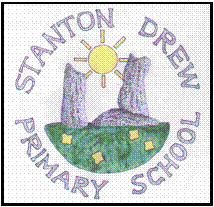 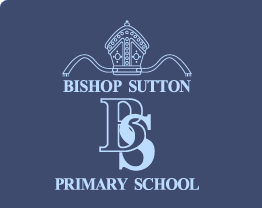 Cygnet Class NewsletterTerms 1 and 2 2020-2021A warm welcome to all of those in Cygnet class this year. I am so excited meet you all and to teach all of you. I hope that you are all looking forward to the year ahead as much as I am.Cygnet teaching staff:Mrs Perry is the teaching assistant in Cygnet class this year and will be supporting us during the morning every Monday, Tuesday, Thursday and Friday. To help us on Wednesday mornings, we have Mrs Rogers. Equipment Please can all children have the following in school every day:Reading book and reading recordWater bottleCoat (whatever the weather please!)Wellies/ other shoes that are suitable for playing on the field (these cannot be their school shoes)Jumper- due to Coronavirus we always have to have the classroom windows and door open for ventilation, this means that the classroom can get chilly on cooler days. Children cannot bring pencil cases into school at this time as I have provided every child with their own pencil cases and stationery to use in lessons. The pencil cases will be a great help to them for completing any homework that they have. P.EChildren need to come to school in their P.E kits every Monday. As the children will be spending the whole day in their P.E kit, they need to have enough layers to keep them warm. P.E will always be taking place outside, and so suitable footwear and warm clothing is essential. Forest SchoolForest School takes place on a Tuesday afternoon and will commence on Tuesday 15th September 2020. Please can the children come to school on forest school days dressed in their old play clothes rather than their school uniform as we like to make the most of our time in the forest. Ideally, they should wear suitable outdoor shoes (old trainers) that can be worn in the classroom in the morning and forest in the afternoon. The children will also need a waterproof coat and a pair of waterproof trousers in a named bag on that day.ReadingIt is essential that your child reads every evening. As a school, we request that children read a minimum amount of five times a week and that this is recorded in their reading diaries and signed by an adult. In school, every child will be part of a guided read in a small group each week, as well as an individual read. Your child should be taking two books home with them and we will be changing the children’s books once a week.  The CurriculumI have attached a curriculum map for you to see what we will be learning about in each subject. If you have any questions or queries then please send me a message on Class Dojo and I will get back to you. Alternatively, you can leave a message with the school office. Thank you,Louise Storer 